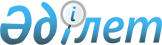 О внесении изменения в постановление Правительства Республики Казахстан от 17 марта 2021 года № 142 "О подписании Соглашения между Правительством Республики Казахстан и Правительством Республики Эстония о реадмиссии лиц"Постановление Правительства Республики Казахстан от 30 сентября 2022 года № 779
      Правительство Республики Казахстан ПОСТАНОВЛЯЕТ:
      1. Внести в постановление Правительства Республики Казахстан от 17 марта 2021 года № 142 "О подписании Соглашения между Правительством Республики Казахстан и Правительством Республики Эстония о реадмиссии лиц" следующее изменение:
      пункт 2 изложить в следующей редакции:
      "2. Уполномочить Министра внутренних дел Республики Казахстан Ахметжанова Марата Муратовича подписать от имени Правительства Республики Казахстан Соглашение между Правительством Республики Казахстан и Правительством Республики Эстония о реадмиссии лиц, разрешив вносить изменения и дополнения, не имеющие принципиального характера.".
      2. Настоящее постановление вводится в действие со дня его подписания.
					© 2012. РГП на ПХВ «Институт законодательства и правовой информации Республики Казахстан» Министерства юстиции Республики Казахстан
				
      Премьер-МинистрРеспублики Казахстан 

А. Смаилов
